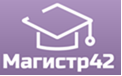 Итоги Всероссийской олимпиады по МХК «Великое время Петра Первого»Рассылка наградных документов в электронном виде до 20 марта 2018 года.Приказ № 24 от 03.03.2018г.Серия ППРег. номерФИОРезультатУчебное учреждениеРуководительРегион Российской Федерации01Озолин Георгий Александрович, 8 класс3 место21 балл МБОУ «СОШ» с. Усть-КуломОзолина Ольга Викторовна, мамаРеспублика Коми, с. Усть-Кулом